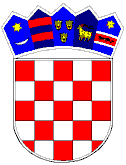 Na temelju članka 19. Zakona o lokalnoj i područnoj (regionalnoj) samoupravi („Narodne novine“, broj 33/01, 60/01, 129/05, 109/07, 125/08, 36/09, 150/11, 144/12, 19/13, 137/15 i 123/17), članka 117. Zakona o socijalnoj skrbi („Narodne novine“, broj 157/13, 152/14, 99/15, 52/16, 16/17 i 130/17), i članka 30.Statuta Općine Sikirevci („Službeni vjesnik Brodsko-posavske županije“br.11/21.), Općinsko vijeće Općine Sikirevci na 11. sjednici održanoj 09.prosinca 2022. godine donosi I.IZMJENU I DOPUNU PROGRAMA
javnih potreba u socijalnoj skrbi na području Općine Sikirevci  za . godinuČlanak 1.Program javnih potreba u socijalnoj skrbi na području Općine Sikirevci(„Službeni vjesnik Brodsko-posavske županije“ br. 41/21.) mijenja se u cijelosti i glasi:„Programom javnih potreba Općine Sikirevci u području socijalne skrbi i zdravstva utvrđeni su oblici, opseg i način zadovoljenja potreba mještana iz područja socijalne skrbi i zdravstva, mjere, programi i aktivnosti koje su se financirale sredstvima proračuna Općine Sikirevci. Program javnih potreba u socijalnoj skrbi na području Općine Sikirevci izvršit će se kako slijedi:Članak 2.Ove I.Izmjene i dopune Programa stupa na snagu osmog dana od objave u „Službenom glasniku Općine Sikirevci“, stupa na snagu 01. siječnja 2022  . godine, a biti će obavljen i na službenim stranicama Općine Sikirevci www.sikirevci.hr. OPĆINSKO VIJEĆEOPĆINE SIKIREVCIPredsjednik Općinskog vijećaTomislav Zovko,v.r.KLASA: 400-08/21-01/2URBROJ: 2178-26-02-22-06Sikirevci,  09.prosinac 2022.REDNI BROJ I OPISI IZMJENE PLANA PRORAČUNA 2022. GODINAR180 KAPITALNE DONACIJE - DJEČJI BICIKLI ZA UČENIKE OSNOVNE ŠKOLEIzvor: 11 Izvorni općinski prihodi58.240,00R174 NAKNADE GRAĐANIMA I KUĆANSTVIMA U NOVCU OBITELJIMA I SAMCIMAIzvor: 11 Izvorni općinski prihodi25.000,00R178 NAKNADE U NARAVI ZA STANOVANJEIzvor: 11 Izvorni općinski prihodi12.500,00R175 NAKNADE U NOVCU RODITELJIMA NOVOROĐENE DJECEIzvor: 11 Izvorni općinski prihodi55.000,00R177 NAKNADE U NOVCU ZA NABAVU OGRJEVAIzvor: 11 Izvorni općinski prihodi17.450,00R176 NAKNADE U NOVCU ZA POMOĆ U NABAVI RADNOG MATERIJALAIzvor: 11 Izvorni općinski prihodi60.750,00R173 RASHODI ZA AKTIVNOST DOBROVOLJNOG DARIVANJA KRVI AKCIJA CRVENI KRIŽIzvor: 11 Izvorni općinski prihodi5.000,00R135 SANIRANJE STARIH I NAPUŠTENIH OBJEKATAIzvor: 43 Ostali prihodi za posebne namjene5.000,00R203 TEKUĆE DONACIJE U NOVCU SINDIKALNA PODRUŽNICA UMIROVLJENIKA SIKIREVCIIzvor: 11 Izvorni općinski prihodi9.000,00R202 TEKUĆE DONACIJE UDRUGA SLIJEPIH BPZIzvor: 11 Izvorni općinski prihodi2.000,00R179 ZAKONSKA OSNOVA CRVENOM KRIŽU SL. BRODIzvor: 11 Izvorni općinski prihodi32.112,00UKUPNO: 282.052,00